ПАМЯТКАПО БЕЗОПАСНОСТИ ДЕТЕЙ В СЕТИ ИНТЕРНЕТ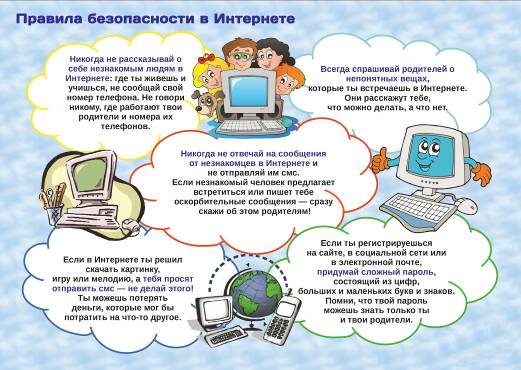                                  Правила работы в сети Интернет

1.    Не входите на незнакомые сайты.
2.    Если к вам по почте пришел файл Word или Excel, даже от знакомого лица, прежде чем открыть, обязательно проверьте его на вирусы.
3.    Если пришло незнакомое вложение, ни в коем случае не запускайте его, а лучше сразу удалите и очистите корзину.
4.    Никогда не посылайте никому свой пароль.
5.    Старайтесь использовать для паролей трудно запоминаемый набор цифр и букв.
6.    При общении в Интернет не указывайте свои личные данные, а используйте псевдоним (ник).
7.    Без контроля взрослых ни в коем случае не встречайтесь с людьми, с которыми познакомились в сети Интернет.
8.    Если в сети необходимо пройти регистрацию, то должны сделать ее так, чтобы в ней не было указано никакой личной информации.
9.    Не всей  информации, которая размещена в Интернете, можно доверять.
10.    Не оставляйте без присмотра компьютер с важными сведениям на экране.
11.    Не сохраняйте важные сведения на общедоступном компьютере.